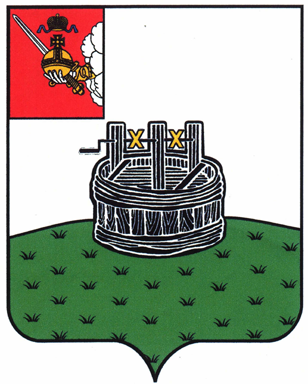 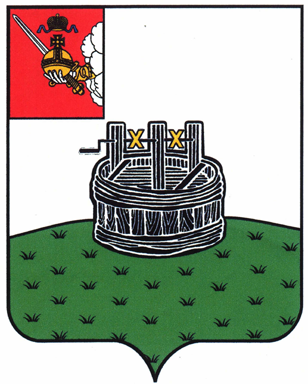 АДМИНИСТРАЦИЯ ГРЯЗОВЕЦКОГО МУНИЦИПАЛЬНОГО ОКРУГАП О С Т А Н О В Л Е Н И Е                                г. Грязовец  Об утверждении Положения о порядке и условиях заключения соглашенийо защите и поощрении капиталовложений со стороны администрации Грязовецкого муниципального округа В соответствии с частью 8 статьи 4 Федерального закона                                       от 01.04.2020 № 69-ФЗ «О защите и поощрении капиталовложений в Российской Федерации»Администрация Грязовецкого муниципального округа ПОСТАНОВЛЯЕТ:1. Утвердить Положение о порядке и условиях заключения соглашений                о защите и поощрении капиталовложений со стороны администрации Грязовецкого муниципального округа, согласно приложению к настоящему постановлению.2. Контроль за выполнением настоящего постановления возложить на первого заместителя главы Грязовецкого муниципального округа Крутикову Л.Н.3. Настоящее постановление вступает в силу со дня его подписания и подлежит размещению на официальном сайте Грязовецкого муниципального округа.                 Глава Грязовецкого муниципального округа                                                С.А. ФёкличевУТВЕРЖДЕНОпостановлением администрацииГрязовецкого муниципального округаот 15.04.2024 № 948(приложение)Положение о порядке и условиях заключения соглашений о защитеи поощрении капиталовложений со стороны администрации  Грязовецкого муниципального округа (далее - Положение)1. Общие положения1.1. Положение разработано в соответствии с частью 8 статьи 4 Федерального закона от 01.04.2020 № 69-ФЗ «О защите и поощрении капиталовложений в Российской Федерации» (далее Федерального закона № 69-ФЗ) и устанавливает порядок и условия заключения соглашений о защите и поощрении капиталовложений со стороны администрации Грязовецкого муниципального округа.1.2. Администрация Грязовецкого муниципального округа является уполномоченным органом в сфере заключения соглашений о защите и поощрении капиталовложений.1.3. Администрация Грязовецкого муниципального округа может быть стороной соглашения о защите и поощрении капиталовложений, если одновременно стороной такого соглашения является Вологодская область, на территории которой реализуется соответствующий инвестиционный проект.1.4. Заключение Соглашения о защите и поощрении капиталовложений, одной из сторон которого является администрация Грязовецкого муниципального округа,  осуществляется в соответствии с Правилами заключения соглашений о защите и поощрении капиталовложений, изменения и действия таких соглашений, ведения реестра соглашений о защите и поощрении капиталовложений, утвержденных постановлением Правительства Российской Федерации от 13.09.2022 № 1602 (далее – Правила).1.5. В настоящем Положении используются понятия, предусмотренные Федеральным законом № 69-ФЗ.2. Порядок заключения соглашений о защите и поощрении капиталовложений со стороны администрации Грязовецкого муниципального округа2.1. Уполномоченный орган Вологодской области, в адрес которого от организации, реализующей проект и  отвечающей требованиям пункта 5 Правил, поступили заявление, прилагаемые к нему документы и материалы, проект соглашения (проект дополнительного соглашения к нему), направляет по одному экземпляру заявления, прилагаемых к нему документов и материалов, проекта соглашения (проектов дополнительных соглашений к нему), а также (если применимо) ходатайства заявителя о признании ранее заключенного договора в качестве связанного договора и (или) о включении в соглашение обязанностей администрации Грязовецкого муниципального округа, предусмотренных частью 9 статьи 10 Федерального закона,  главе Грязовецкого муниципального округа,  если на территории Грязовецкого муниципального округа предполагается осуществление инвестиционного проекта.2.2. Для участия в соглашении о защите и поощрении капиталовложений  администрации Грязовецкого муниципального округа, глава Грязовецкого муниципального округа подписывает заявление, составленное по форме согласно приложению № 8 к Правилам, подтверждающее его согласие на заключение (присоединение) и на выполнение обязательств, возникающих у администрации Грязовецкого муниципального округа в связи с участием в соглашении о защите и поощрении капиталовложений, в том числе обязательств по применению в отношении заявителя актов (решений) органов местного самоуправления Грязовецкого муниципального округа с учетом особенностей, предусмотренных статьей 9 Федерального закона и законодательством Российской Федерации о налогах и сборах, а также обязательств по возмещению затрат, указанных в части 1 статьи 15 Федерального закона, в пределах земельного налога (если администрация Грязовецкого муниципального округа согласна принять обязательства по возмещению таких затрат), с приложением проекта дополнительного соглашения о присоединении администрации Грязовецкого муниципального округа, подписанного главой Грязовецкого муниципального округа, составленного в соответствии с подпунктом «г» пункта 58 Правил, представляемого в количестве экземпляров, равном количеству сторон соглашения.2.3. Решение о заключении соглашения о защите и поощрении капиталовложений принимается в форме распоряжения администрации Грязовецкого муниципального округа.2.4. Глава Грязовецкого муниципального округа в случае отсутствия оснований для отказа в заключении соглашения (дополнительного соглашения к нему), предусмотренных частью 14 статьи 7 Федерального закона №69-ФЗ,  подписывает соглашение (дополнительное соглашение к нему).2.5. Соглашение о защите и поощрении капиталовложений подписывается с использованием государственной информационной системы «Капиталовложения» в порядке, предусмотренном статьями 7 и 8 Федерального закона  № 69-ФЗ.2.6. Для подписания соглашения о защите и поощрении капиталовложений в государственной информационной системе «Капиталовложения» используется электронная подпись. 2.7. Соглашение о защите и поощрении капиталовложений заключается не позднее 1 января 2030 года.Соглашение о защите и поощрении капиталовложений действует до полного исполнения сторонами своих обязанностей по нему, если иное не предусмотрено настоящим Федеральным законом.Соглашение о защите и поощрении капиталовложений может быть прекращено в любое время по соглашению сторон, если это не нарушает условий связанного договора. 2.8. Соглашение о защите и поощрении капиталовложений (дополнительное соглашение к нему) признается заключенным с даты регистрации соответствующего соглашения (внесения в реестр соглашений о защите и поощрении капиталовложений (далее – реестр соглашений).2.9. Соглашение о защите и поощрении капиталовложений (дополнительное соглашение к нему) подлежит включению в реестр соглашений не позднее пяти рабочих дней с даты  подписания соглашения главой Грязовецкого муниципального округа.2.10. Организация, реализующая проект, обязана не позднее 1 февраля года, следующего за годом, в котором наступил срок реализации очередного этапа инвестиционного проекта, предусмотренный соглашением о защите и поощрении капиталовложений, представить в орган местного самоуправления информацию о реализации соответствующего этапа инвестиционного проекта, подлежащую отражению в реестре соглашений.2.11. Администрация осуществляет мониторинг, включающий в себя проверку обстоятельств, указывающих на наличие оснований для расторжения соглашения о защите и поощрении капиталовложений. 2.12. По итогам проведения мониторинга, указанного в пункте 2.11 настоящего  Порядка администрация  Грязовецкого муниципального округа  не позднее 1 марта года, следующего за годом, в котором наступил срок реализации очередного этапа инвестиционного проекта, предусмотренный соглашением о защите и поощрении капиталовложений, формирует отчеты о реализации соответствующего этапа инвестиционного проекта и направляет их в уполномоченный орган Вологодской области. 3. Условия заключения соглашений о защите и поощрении капиталовложений со стороны администрации Грязовецкого муниципального округа3.1. Соглашение о защите и поощрении капиталовложений должно содержать следующие условия:1) описание инвестиционного проекта, в том числе характеристики (параметры) объектов недвижимого имущества и (или) комплекса объектов движимого и недвижимого имущества, связанных между собой и подлежащих созданию (строительству) либо реконструкции и (или) модернизации, а также характеристики товаров, работ, услуг или результатов интеллектуальной деятельности, производимых, выполняемых, оказываемых или создаваемых в результате реализации инвестиционного проекта, сведения об их предполагаемом объеме, технологические и экологические требования к ним;2) срок осуществления капиталовложений в установленном объеме  капиталовложений;3) объем капиталовложений; 4 объем планируемых к возмещению затрат, указанных в части 1 статьи 15  Федерального закона № 69-ФЗ, и планируемые сроки их возмещения;5) срок осуществления иных мероприятий, определенных в соглашении о защите и поощрении капиталовложений;6) срок применения стабилизационной оговорки в пределах сроков, установленных частями 10 и 11  статьи 10 Федерального закона № 69-ФЗ;  7) условия связанных договоров, в том числе сроки предоставления и объемы субсидий, бюджетных инвестиций, указанных в пункте 1 части 1 статьи 14 Федерального закона № 69-ФЗ, и (или) процентная ставка (порядок ее определения) по кредитному договору, указанному в пункте 2 части 1 статьи 14 Федерального закона  69-ФЗ, а также сроки предоставления и объемы субсидий, указанных в пункте 2 части 3 статьи 14 Федерального закона  № 69-ФЗ;8) указание на обязанность администрации Грязовецкого муниципального округа осуществлять выплаты (обеспечить возмещение затрат) в пользу организации, реализующей проект, в объеме, не превышающем размера обязательных платежей, исчисленных организацией, реализующей проект, для уплаты в бюджет Грязовецкого муниципального округа в связи с реализацией инвестиционного проекта, а именно земельного налога, исчисленного организацией, реализующей инвестиционный проект, для уплаты в местный бюджет;9) порядок мониторинга, в том числе представления организацией, реализующей проект, информации об этапах реализации инвестиционного проекта;10) обязательство организации, реализующей проект, по переходу на налоговый контроль в форме налогового мониторинга в течение трех лет со дня заключения соглашения о защите и поощрении капиталовложений; 11) порядок разрешения споров между сторонами соглашения о защите и поощрении капиталовложений; 12) иные условия, предусмотренные Федеральным законом № 69-ФЗ и типовой формой соглашения о защите и поощрении капиталовложений, утвержденной Правительством Российской Федерации.3.2. Соглашение о защите и поощрении капиталовложений заключается с организацией, реализующей проект, при условии, что такое соглашение предусматривает реализацию нового инвестиционного проекта в одной из сфер российской экономики, за исключением следующих сфер и видов деятельности:1) игорный бизнес; 2) производство табачных изделий, алкогольной продукции, жидкого топлива (ограничение неприменимо к жидкому топливу, полученному из угля, а также на установках вторичной переработки нефтяного сырья согласно перечню, утверждаемому Правительством Российской Федерации); 3) добыча сырой нефти и природного газа, в том числе попутного нефтяного газа (ограничение неприменимо к инвестиционным проектам по сжижению природного газа); 4) оптовая и розничная торговля; 5) деятельность финансовых организаций, поднадзорных Центральному банку Российской Федерации (ограничение неприменимо к случаям выпуска ценных бумаг в целях финансирования инвестиционного проекта); 6) создание (строительство) либо реконструкция и (или) модернизация административно-деловых центров и торговых центров (комплексов) (кроме аэровокзалов (терминалов), а также многоквартирных домов, жилых домов (кроме строительства таких домов в соответствии с договором о комплексном развитии территории). 3.3. По соглашению о защите и поощрении капиталовложений администрация Грязовецкого муниципального округа, являющаяся его стороной обязуется обеспечить организации, реализующей проект, неприменение в ее отношении актов (решений) органов местного самоуправления Грязовецкого муниципального округа, ухудшающих условия ведения предпринимательской и (или) иной деятельности, а именно:1) увеличивающих сроки осуществления процедур, необходимых для реализации инвестиционного проекта;2) увеличивающих количество процедур, необходимых для реализации инвестиционного проекта;3) увеличивающих размер, взимаемых с организации, реализующей проект, платежей, уплачиваемых в целях реализации инвестиционного проекта;4) устанавливающих дополнительные требования к условиям реализации инвестиционного проекта, в том числе требования о предоставлении дополнительных документов;5) устанавливающих дополнительные запреты, препятствующие реализации инвестиционного проекта.При этом организация, реализующая проект, имеет право требовать неприменения таких актов (решений) при реализации инвестиционного проекта от администрации Грязовецкого муниципального округа. 3.4. Действие соглашения о защите и поощрении капиталовложений может быть прекращено в любое время по соглашению сторон, если это не нарушает условий связанного договора.3.5. Соглашение может быть расторгнуто в порядке, предусмотренном статьей 13 Федерального закона № 69-ФЗ, по требованию главы Грязовецкого муниципального округа при выявлении любого из предусмотренных частью 13 статьи 11 Федерального закона № 69-ФЗ следующих обстоятельств: а) представление организацией, реализующей проект, недостоверных сведений при заключении или исполнении соглашения; б) неосуществление капиталовложений, предусмотренных условиями соглашения, в течение более 2 лет по истечении предусмотренного соглашением срока осуществления капиталовложений, а также дополнительного срока, предоставленного на осуществление капиталовложений в соответствии с подпунктом «а» пункта 3 части 8 статьи 10 Федерального закона № 69-ФЗ;в) ненаступление отдельных юридических фактов, предусмотренных условиями соглашения, в течение более 2 лет по истечении предусмотренного соглашением срока, а также дополнительного срока, предоставленного в соответствии с пунктом 3 части 8 статьи 10 Федерального закона № 69-ФЗ, в том числе неполучение разрешения на строительство, отсутствие государственной регистрации прав на недвижимое имущество, отсутствие разрешения на ввод объекта, создаваемого в рамках инвестиционного проекта, в эксплуатацию и (или) отсутствие государственной регистрации результатов интеллектуальной деятельности и (или) приравненных к ним средств индивидуализации;г) нарушение организацией, реализующей проект, или ее должностными лицами законодательства Российской Федерации, что привело к приостановлению деятельности организации, реализующей проект, либо к дисквалификации ее должностных лиц. 3.6. Администрация Грязовецкого муниципального округа, заключившая соглашение о защите и поощрении капиталовложений, не принимает на себя обязанностей по реализации инвестиционного проекта или каких-либо иных обязанностей, связанных с ведением инвестиционной и (или) хозяйственной деятельности, в том числе совместно с организацией, реализующей проект.4. Заключительные положения4.1. Положения об ответственности за нарушение условий соглашения о защите и поощрении капиталовложений установлены статьей 12 Федерального закона           № 69-ФЗ.4.2. Порядок рассмотрения споров по соглашению о защите и поощрении капиталовложений установлен статьей 13 Федерального закона № 69-ФЗ.4.3. Положения, касающиеся связанных договоров, определены статьей 14 Федерального закона № 69-ФЗ.15.04.2024№948